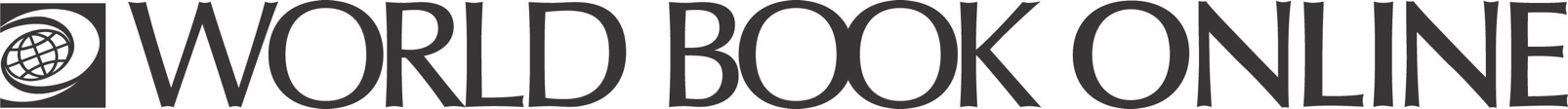 
Mythology WorksheetWe use science to help us learn about the world around us. But in ancient cultures, people created myths to help them understand why things happened.  Learn more about mythology on World Book Online and then find the answers to the following questions!
Find It!What is the difference between a myth and a folktale or legend?Would Thor, the Norse god of thunder and lightning, be an example of a creation myth or an explanatory myth?What is a theriomorphic being?What are two animals the Egyptians considered divine?Which was the most powerful group of Greek divinities?Who was one of the only Greek divinities to not side with the Greeks in the Trojan War?Why is it that there are so many similarities between Greek and Roman mythological figures?Why would something be “taboo” in Pacific Island myth?What is Teutonic mythology?Why was Aztec mythology so complicated?Did You Know?Fire was an important part of most ancient mythologies. Ancient people considered fire a gift from the gods and created myths that explained how fire was first discovered in their culture.Sphinx is a Greek word meaning an imaginary evil monster. They used this word to describe the large half man, half animal statues they saw when they visited Egypt. Both cultures included sphinxes in their mythology that served to guard sacred places.Joseph Campbell was a famous authority on mythology. He found that almost every ancient culture had a myth about a mortal man who enters the supernatural world, then returns to the mortal world with new knowledge and power. Campbell called this common myth the “monomyth” of the hero.Learn More!Watch this short video about the Venus de Milo – a famous statue of the Greek goddess Aphrodite.
https://www.worldbookonline.com/student/media?id=vd000088 Learn more about Homer, the Greek poet who wrote the epics The Iliad and The Odyssey.      https://www.worldbookonline.com/student/article?id=ar260640  The Trojan War was a major part of Greek mythology. Learn more about this conflict.      https://www.worldbookonline.com/student/article?id=ar567720 King Arthur is one of the most famous characters from Welsh myths. Learn more about his story.      https://www.worldbookonline.com/student/article?id=ar032260  	